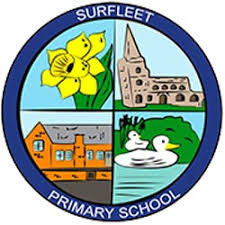 Home Learning Pack for EYFS/KS1Websites, apps and videos to help with continuing learning at home.Dear Reception and KS1 children, Some of you already have home learning pack, but for those of you asking for some more learning jobs – here you go…On the pages that follow, you will find activity ideas, resources, video links and some amazing websites to keep you learning whilst you are away from school.Parents - these are just ideas. Try not to run a tight schedule, perhaps time block different types of activities. Do what feels right for you as a family. Try to get some fresh air if you can, whilst keeping to the social distancing rules. Above all, take it easy and don’t stress.Stay safe ReadingEPIC Website – Join free for 30 days – A digital library for Children – http://bit.ly/2xOLhCB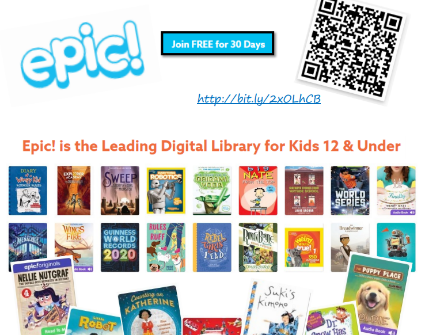 www.phonicsplaycomics.co.uk – Brilliant comics split into phases. Reception Phases 2/3, Year 1 Phases 2-5, Year 2 can consolidate Phase 4 and 5www.vooks.com – Join up for a free trial – a library full of animated storybookswww.oxfordowl.co.uk – ideas on supporting your child at home.www.teachyourmonstertoread.com  - (Website is free, paid app, highly recommended for Reception/Year1)https://connect.collins.co.uk/school/portal.aspx  - Click on the teacher portal and enterUsername: parents@harpercollins.co.uk    Password: Parents20! This will give you access to home reader books we send out at school. You will see these books in print when we return to school.Oliver Jeffers #stayathomestorytime on Instagram Live at 6pm daily for a story.https://bit.ly/AudioElevenses - David Walliams is releasing a free audio story every day for the next 30 days.PhonicsRWI Videos – We do not follow Read Write Inc as a programme at our school but there are daily videos from 9.30am-10.30am where a phonics lesson will be taught. Each video will only be available for 24 hours so tune in daily. These phonics lessons will really help your child and ensure you are using the correct pronunciation for the sounds. https://www.youtube.com/channel/UCo7fbLgY2oA_cFCIg9GdxtQwww.phonicsplay.co.uk - Username: march20 Password: homewww.phonicsbloom.comwww.letters-and-sounds.com/www.bbc.co.uk/cbeebies/shows/alphablockswww.teachhandwriting.co.uk - Click on resources, then how to teach handwriting. As a school we follow continuous cursive. Watch the videos and practice handwriting at home.Mathshttps://www.iseemaths.com/home-lessons/ - Brilliant website for daily lessonshttps://www.hamilton-trust.org.uk/blog/learning-home-packs/ - Weekly plans, broken down into year groups. https://www.bbc.co.uk/bitesize/subjects/zjxhfg8 - Use this website to support maths at home.www.topmarks.co.ukwww.bbc.co.uk/cbeebies/shows/numberblockswww.ictgames.co.uk – Lots of games for Maths and Englishwww.prodigygame.com/ Free appTT Rockstars (Year 2 only) Use your login details given from schoolSubject Specifichttps://www.bbc.co.uk/bitesize/levels/z3g4d2p - Watch some History videos about some famous people.https://explorify.wellcome.ac.uk/ - Science lessons – join up for freewww.spellingshed.com/en-gb - Login using your username and password from schoolhttps://www.khanacademy.org –Good for maths and computinghttps://blockly.games/ - Learn computer programminghttps://www.natgeokids.com/uk/ - Geography learninghttps://www.bbc.co.uk/bitesize/subjects/zgkw2hvhttps://mysteryscience.com – Lots of Science lessons and videos.https://thekidshouldseethis.com – Kid friendly videos on lots of different topics.https://m.youtube.com/user/crashcoursekids - Youtube crash courses for young children.https://crestawards.org – Science awards you can complete at homehttps://www.bbc.co.uk/cbeebies/radio - listening activitieshttps://naturedetectives.woodlandtrust.org.uk/naturedetectives/ - a lot of these activities can be done in a garden.Joe Wicks Morning Workout 9am Monday-Friday on the Youtube Channel The Body coach TV #PEwithJOEMore Fun Websites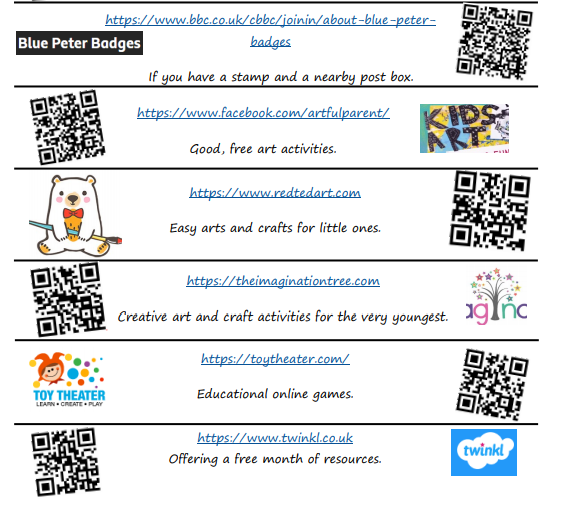 Other ideasReading books, make your own story books, practice your typing and extra maths.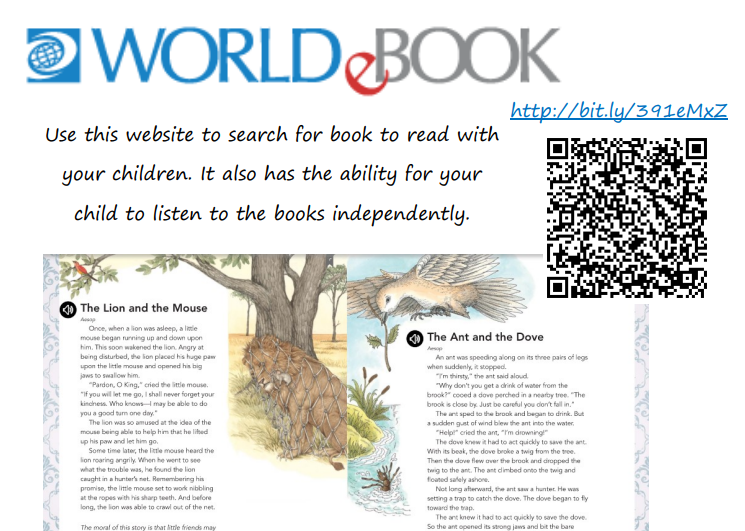 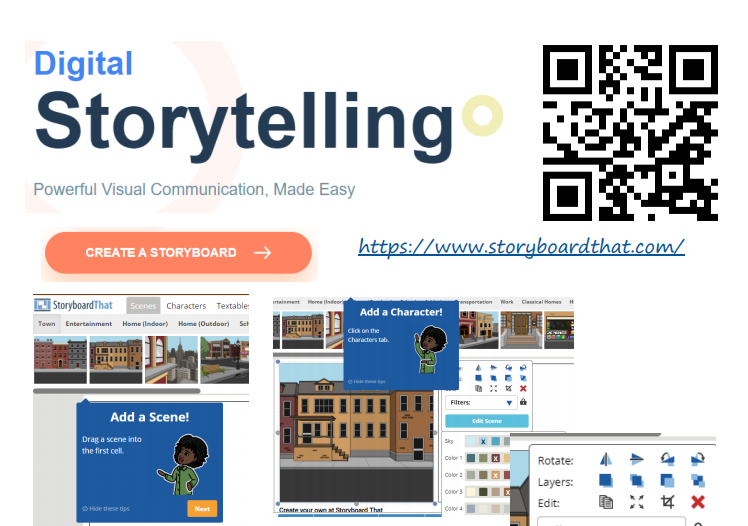 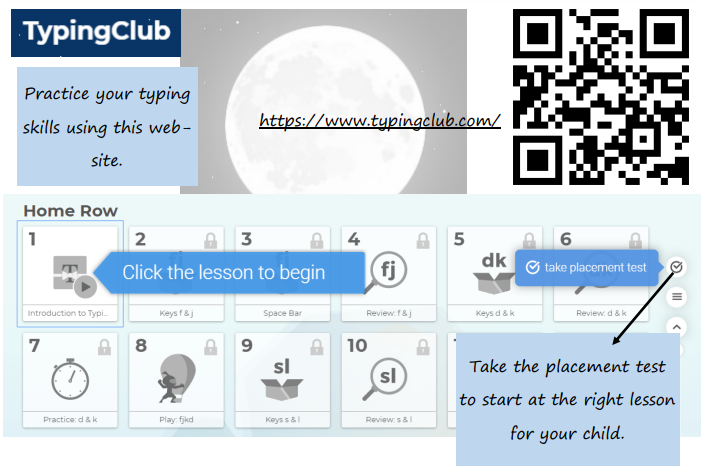 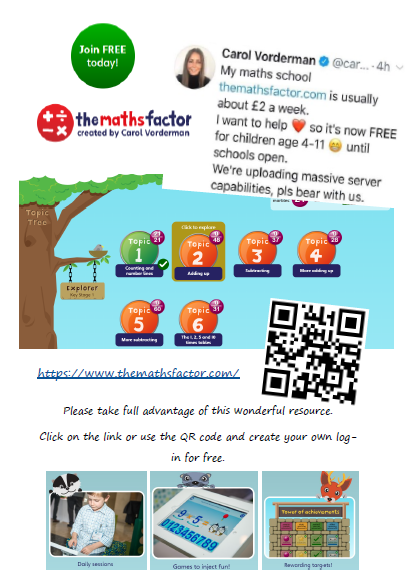 